Ateliers de Maths								____________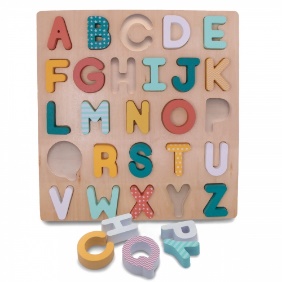 GSReconstituer la bande numérique de 1 à 9 en orientant les chiffres correctement puis remplir chaque chiffre de la quantité de billes correspondante.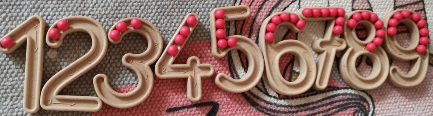 Avec aide        Seul(e)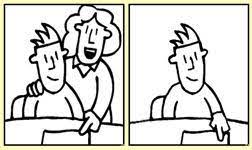 Reconstituer la bande numérique  jusqu’à 10 au moins avec du matériel de classe. (au choix)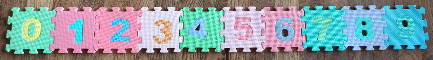 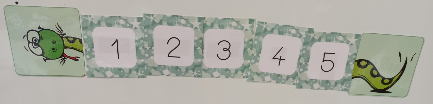 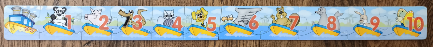 Avec aide        Seul(e)Ranger dans l’ordre croissant.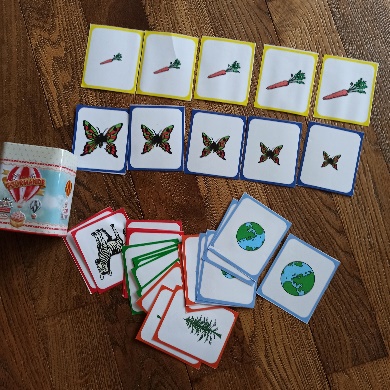 Avec aide        Seul(e)Réunir 4 représentations d’un même nombre pour les nombres de 1 à 10.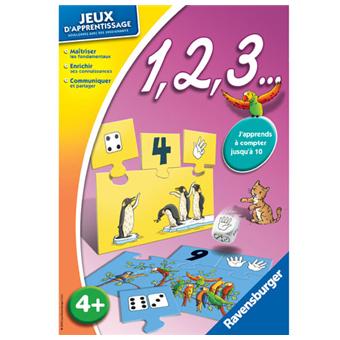 Avec aide        Seul(e)Ranger dans l’ordre décroissant.Avec aide        Seul(e)Tableau à double entrée des cartes à jouer jusqu’à 6.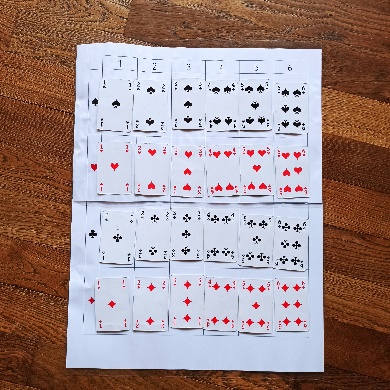 Avec aide        Seul(e)Construire des solides :□ cube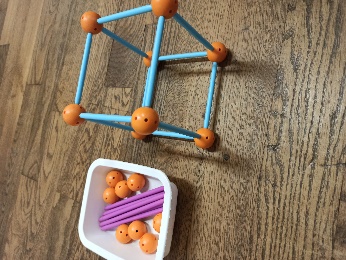 □ pyramide□ cylindre□ pavé droitAvec aide        Seul(e)Associer un nombre écrit en chiffres à une quantité d’objets dessinés. Organiser
                 son travail 
                 dans l’ordre
                 de la bande
                 numérique.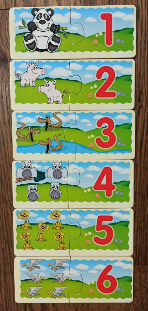 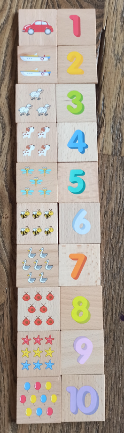 Avec aide        Seul(e)Différentes représentations d’une même quantité : fleur des nombres.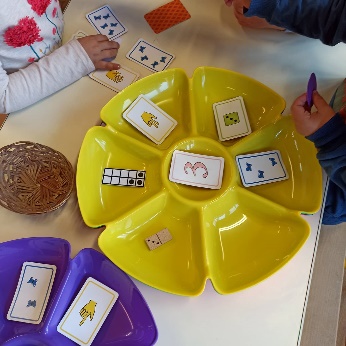 □ 1□ 2□ 3□ 4□ 5□ 6Avec aide        Seul(e)Décomposer les nombres sous forme de domino.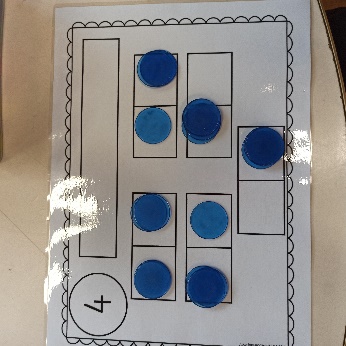 □ 2□ 3□ 4□ 5□ 6Avec aide        Seul(e)Ecriture chiffrée des nombres de 1 à 5 en pâte à modeler avec quantité associée.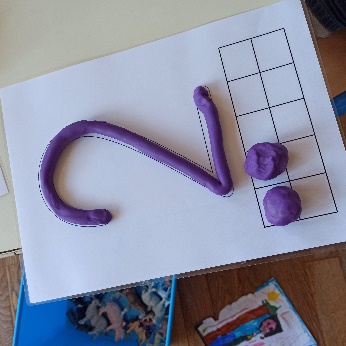 □ 1□ 2□ 3□ 4□ 5□ 6Avec aide        Seul(e)Décomposer les nombres sous forme additive.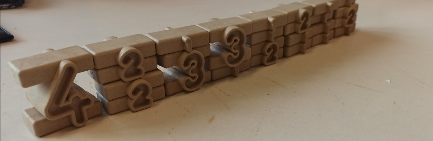 □ 2      □ 3      □ 4      □ 5      □ 6Avec aide        Seul(e)